С. Круглое Азовского района Ростовской областиМуниципальное бюджетное общеобразовательное учреждение                                                                  Круглянская средняя общеобразовательная школа Азовского района МБОУ «Круглянская СОШ» на 2019-2020 учебный годс.Круглое – 2019 г.План работы библиотеки на 2019-2020 уч. год.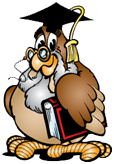 В России 2019 год объявленГодом литературы.АНАЛИЗ       РАБОТЫ.В течение  2018 – 2019  учебного года школьная библиотека работала по плану, утвержденному администрацией школы Основными направлениями деятельности библиотеки являлись:Формирование навыков независимого библиотечного пользователя: обучение поиску, отбору и критической оценке информации;Воспитание культурного и гражданского самосознания, помощь в социализации обучающегося, развитии его творческого потенциала.Обеспечение учебно-воспитательного процесса и самообразования путем библиотечного информационно-библиографического обслуживания учащихся и педагогов;Школьная библиотека — это первый информационный центр для наших учащихся. Именно здесь должны приобретаться навыки самостоятельного поиска, критической оценки полученной информации, сравнения информации, полученной из различных источников: как из традиционных (книги, журналы, газеты), так и из нетрадиционных( электронные издания учебной  и справочной литературы )    Роль библиотеки  - это пропаганда литературы, обзор современной печати. Задача библиотеки и библиотечных работников  это вооружить учащихся навыками работы с информацией, чтобы гарантировать умение учащимся поиск и использование информации  в дальнейшей жизни. В настоящее время приоритетной задачей является привитие учащимся книжной, библиотечной и информационной культуры, воспитание независимого библиотечного пользователя, обучение самообразованию.      Библиотеки способствуют воспитанию доброты, порядочности, учат прекрасному осознанно и творчески подходить к получению знаний. Для решения этих задач в течение года проводились беседы у книжных полок «Молодежь за здоровый образ жизни», «Вам, выпускники»,«Без знания прошлого, нет будущего».     Культура чтения начинается с малого. Это прежде всего  - бережное отношение к книге, к учебнику. С учащимися проводились беседы обережном отношении к книге, о сохранности учебников: «Мое и наше», « Береги, учебник», « Сколько стоит учебник».     В классах среднего звена проводились беседы, библиотечные уроки, на которых прививались навыки работы с книгой, со словарем, с энциклопедией: « Твои первые словари», «Виды словарей», Научно – популярная  литература для среднего звена.Библиотека должна умело донести до каждого огромный  поток информации. Для чего освещаются статьи из газет: «Аргументы и факты», «», «Пульс дня»,  «Учительская». Но проблема в том, что на школу  ничего не приходит, и приходится пользоваться  тем, что выписывают учителя, и другие работники школы.В целях привлечения читателей в библиотеку и формирования у школьников информационной культуры, культуры чтения, умений и навыков независимого библиотечного пользователя проводятся библиотечные уроки, на которых ребята знакомятся с новинками периодических изданий, предназначенными для их возраста, узнали о справочном аппарате энциклопедий, о работе с различными словарями. Уроки формируют навыки работы с книгой, способствуют развитию интереса к книге и чтению. На одном из уроков детям рассказывается о структурных элементах учебника как книги. Дети узнают, чем полезен учебник школьнику, для чего нужен форзац учебника, что расположено в конце учебника, и т.д. Все эти знания, полученные на занятиях, полезны любому школьнику, т.к. пригодятся при самостоятельной работе с книгой и текстом вообще.  В течение года готовятся различные выставки, где рассказывается о творчестве поэтов и писателей, оформляются книжные полки, посвященные датам, оказывается активная помощь учителям и учащимся в подготовке к олимпиадам ,предметным неделям, к внеклассным мероприятиям.На выставочных стеллажах в 2018-2019 учебном году оформлялись следующие выставки:  «Произведения-юбиляры» «День героев Отечества» «С праздником защитники!!!» «Я помню! Я горжусь!» к 9 мая. «День рождения Ю.А. Гагарина»По произведениям Андерсена.Особое внимание уделяется выставкам, посвященным писателям-юбилярам: «115лет со дня рожденья И.Ф. Тютчева»«115 лет со дня рожденья А.П. Гайдара»«140 лет со дня рожденья П.П. Бажова»205 лет со дня рождения БианкиВ течение учебного года велась справочная и информационная работа оказывалась методическая помощь в написании докладов, рефератов, в подготовке и проведении методических объединений учителейБлагодаря планомерной работе по сохранности учебного фонда, в течение многих лет: - рейды по сохранности учебной литературы, - привлечение классных руководителей к работе по сохранности, - индивидуальным беседам с учащимися позволяет сохранять учебный фонд в хорошем состоянии.  Осмотр учебников, в текущем учебном году, проводился во время обмена первых частей на вторую по многим предметам, как в старшей, так и в начальной школе. А также при полной сдаче учебной литературы. Учебники учащиеся сдали в хорошем состоянии: чистыми, где необходимо – подклеены. Библиотека систематически проводит работу по воспитанию у учащихся бережного отношения к книгам: индивидуальные и коллективные беседы. В этой работе большую помощь оказывают классные руководители.   Кроме этого проводилась и методическая работа по учебному фонду: - совершенствование состава и эффективность использования основного фонда (в рамках перечня утвержденных и рекомендованных учебных изданий), т.е. списание морально устаревших и ветхих изданий - оптимизация количественного и качественного состава учебного фонда; - Подбор комплектов учебной литературы по классам, составление графика выдачи - Выдача учебников -Составление совместно с руководителями МО заказ на учебную литературу на следующий учебный год, с учетом их требований; оформление заказа - Согласование и утверждение заказа администрацией школы, его передача окружному методисту и поставщикам - Прием и техническая обработка поступивших учебников по заказу прошлого года; оформление накладных, запись в книгу суммарного учета; штемпелевание; оформление картотеки - Списание ветхих и устаревших учебников - Составлен план-график сдачи учебной литературы Образование должно ориентироваться на будущее.   А будущее требует от человека умения работать с большими потоками информации. При увеличении объемов информации и скорости ее потоков в современном обществе особенно актуальными становятся умения, связанные с восприятием, обработкой и переработкой информации.  Современное представление о качественном образовании включает как необходимый элемент свободное владение информационными технологиями. Соответственно, школьная библиотека должна давать ученику широкий выбор информации и способы работы с ней.  В школьной библиотеке внедряются информационно-коммуникационные технологии, нацеленные на расширение доступа к удаленным ресурсам образования и стимулирования использования Интернет-технологий в интересах повышения качества образования.Повышение эффективности труда школьного библиотекаря через обмен профессиональным опытом с коллегами на профессиональных сайтах. Библиотека в сегодняшних условиях предоставляет возможность подготовки в комфортных условиях рефератов, докладов, домашних заданий.В работе  есть положительные моменты, но есть и недостатки: Во- первых ,в этом учебном году библиотекарь находилась долгое время на больничном;Во – вторых, для проведения массовой работы  совсем нет времени, так  библиотекарь является еще и учителем ,который готовит учащихся к экзаменам, а на это нужно время.Для поддержки интереса к чтению  очень мало детской литературы, совсем нет подписки .Библиотека , является центром для учащихся , но ни газет ,ни журналов нет. Очень трудно подбирать литературу для малышей, особенно для тех, которые только научились читать, совсем нет детских журналов, красочно оформленных сказок, нечем заинтересовать читателей и  как  результат  - интерес к чтению  падает. Учащиеся старших классов очень мало читают, в основном то, что задают по литературе.Отсюда вытекают задачи на новый учебный  год.                                    Задачи библиотеки.Исходя из особенности организации  учебной деятельности и программы развития школы, основными задачами библиотеки являются:Обеспечение учебно-воспитательного процесса и самообразования путем библиотечно-библиографического и информационного обслуживания  учащихся и педагогов.Организация доступа к информации.Формирование у школьников навыков независимого библиотечного пользователя, информационной культуры и культуры чтения.Формирование экологической культуры учащихся,  пропаганда здорового образа жизни.Совершенствование традиционных  и освоение новых технологий и методов работы с читателями.Выявление информационных потребностей всех участников образовательного процесса и формирование библиотечного фонда.Основные функции библиотеки.Образовательная - поддерживать и обеспечивать образовательные  цели, сформулированные в концепции школы и школьной программе.Информационная - предоставлять возможность использовать информацию.Культурная –  воспитывать культурное и социальное самосознание, содействующие эмоциональному развитию учащихся.                Формирование библиотечного фонда.Согласовано.Заместитель   директора по ВРТкаченко Е.Г.. ____________27 августа 2019 г«Утверждаю»                                                                                             Директор МБОУ Круглянской СОШ               Приказ № 94от«27» августа 2019 г _________ /Девяткина Т.Л./«Утверждаю»                                                                                             Директор МБОУ Круглянской СОШ               Приказ № 94от«27» августа 2019 г _________ /Девяткина Т.Л./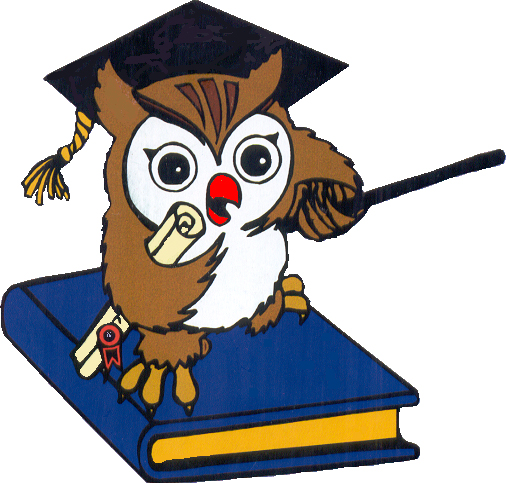 Библиотекарь: Мацугина Ольга Анатольевна№ п/пСодержание работыСроки проведенияМесто проведения время возрастМесто проведения время возрастИсполнительИсполнительОтметка о выполненииОтметка о выполненииОтметка о выполнении1Работа с книжным, учебным фондомПостоянный контроль и анализ состояния библиотечного фонда. Работа по формированию фонда учебной и методической литературой. Прием и техническая обработка новых изданий. Обеспечение открытого доступа к справочной литературе. Организация деятельности обменного фонда. Обеспечение сохранности ресурсов в библиотеке. Прием и обработка литературы в дар от читателей.Работа с книжным, учебным фондомПостоянный контроль и анализ состояния библиотечного фонда. Работа по формированию фонда учебной и методической литературой. Прием и техническая обработка новых изданий. Обеспечение открытого доступа к справочной литературе. Организация деятельности обменного фонда. Обеспечение сохранности ресурсов в библиотеке. Прием и обработка литературы в дар от читателей.Работа с книжным, учебным фондомПостоянный контроль и анализ состояния библиотечного фонда. Работа по формированию фонда учебной и методической литературой. Прием и техническая обработка новых изданий. Обеспечение открытого доступа к справочной литературе. Организация деятельности обменного фонда. Обеспечение сохранности ресурсов в библиотеке. Прием и обработка литературы в дар от читателей.Работа с книжным, учебным фондомПостоянный контроль и анализ состояния библиотечного фонда. Работа по формированию фонда учебной и методической литературой. Прием и техническая обработка новых изданий. Обеспечение открытого доступа к справочной литературе. Организация деятельности обменного фонда. Обеспечение сохранности ресурсов в библиотеке. Прием и обработка литературы в дар от читателей.Работа с книжным, учебным фондомПостоянный контроль и анализ состояния библиотечного фонда. Работа по формированию фонда учебной и методической литературой. Прием и техническая обработка новых изданий. Обеспечение открытого доступа к справочной литературе. Организация деятельности обменного фонда. Обеспечение сохранности ресурсов в библиотеке. Прием и обработка литературы в дар от читателей.Работа с книжным, учебным фондомПостоянный контроль и анализ состояния библиотечного фонда. Работа по формированию фонда учебной и методической литературой. Прием и техническая обработка новых изданий. Обеспечение открытого доступа к справочной литературе. Организация деятельности обменного фонда. Обеспечение сохранности ресурсов в библиотеке. Прием и обработка литературы в дар от читателей.Работа с книжным, учебным фондомПостоянный контроль и анализ состояния библиотечного фонда. Работа по формированию фонда учебной и методической литературой. Прием и техническая обработка новых изданий. Обеспечение открытого доступа к справочной литературе. Организация деятельности обменного фонда. Обеспечение сохранности ресурсов в библиотеке. Прием и обработка литературы в дар от читателей.Работа с книжным, учебным фондомПостоянный контроль и анализ состояния библиотечного фонда. Работа по формированию фонда учебной и методической литературой. Прием и техническая обработка новых изданий. Обеспечение открытого доступа к справочной литературе. Организация деятельности обменного фонда. Обеспечение сохранности ресурсов в библиотеке. Прием и обработка литературы в дар от читателей.Работа с книжным, учебным фондомПостоянный контроль и анализ состояния библиотечного фонда. Работа по формированию фонда учебной и методической литературой. Прием и техническая обработка новых изданий. Обеспечение открытого доступа к справочной литературе. Организация деятельности обменного фонда. Обеспечение сохранности ресурсов в библиотеке. Прием и обработка литературы в дар от читателей.2Подведение итогов движения фонда.
Перечень учебников и процентная диагностика обеспеченности учащихся школы учебниками на 2014/15 уч. год.
Мониторинг библиотек.Составление отчетов библиотеки по  учебным четвертям 2014/15 учебного годаСентябрьОктябрьСентябрь ФевральКаждую учебную четвертьСентябрьОктябрьСентябрь ФевральКаждую учебную четвертьбиблиотекабиблиотека3Составлениебиблиографического перечня, комплектование фонда учебной литературы.А) составление совместно с учителями предметниками заказа на учебники с учетом их требований.Б) формирование общешкольного заказа на учебники с учетомзамечаний методических объединений.В) утверждение плана и заказа комплектования на новый учебный год.Г) осуществление контроля за выполнением заказа.Д) прием  и обработка поступивших учебников:-оформление накладных;- запись в книгу суммарного учета;-составление списков классов.Май Апрель - МайПо требованию районного управления образованияАпрель - МайПо мере поступленияПо мере поступленияПо мере поступленияМай Май Апрель - МайПо требованию районного управления образованияАпрель - МайПо мере поступленияПо мере поступленияПо мере поступленияМай библиотекабиблиотека4Прием и выдача учебников (по графикуМай, июнь, август, сентябрьМай, июнь, август, сентябрьбиблиотекабиблиотекаДо 15 сентя бря5Информирование учителей и обучающихся о новых поступлениях учебников, художественной литературы.По мере поступленияПо мере поступлениябиблиотекабиблиотекаВ течение года6Списание фонда с учетом ветхости и смены программ.Октябрь-ноябрьОктябрь-ноябрьбиблиотекабиблиотека7Проведение работы по сохранности учебного фонда (рейды-проверки по  классам с проведением итогов)1 раз в четверть1 раз в четвертьбиблиотекабиблиотека8Прием и обработка литературы в дар от читателейПо мере поступленияПо мере поступлениябиблиотекабиблиотека...В течение годаРабота с фондом художественной литературыРабота с фондом художественной литературыРабота с фондом художественной литературыРабота с фондом художественной литературыРабота с фондом художественной литературыРабота с фондом художественной литературыРабота с фондом художественной литературыРабота с фондом художественной литературыРабота с фондом художественной литературыРабота с фондом художественной литературы1Своевременное проведение регистрации и обработка поступающей литературы.По мере поступленияПо мере поступлениябиблиотекабиблиотека2Обеспечение свободного доступа в библиотеке: -к художественному фонду для обучающихся.ПостоянноПостояннобиблиотекабиблиотека..3Выдача художественной литературы на абонементеПостоянноПостояннобиблиотекабиблиотека4Соблюдение правильной расстановки фондаПостоянноПостояннобиблиотекабиблиотека5Систематическое наблюдение за своевременным возвратом в библиотеку, выданных изданий.В конце каждой четвертиВ конце каждой четвертибиблиотекабиблиотека6Работа по мелкому ремонту художественных изданий, учебников с привлечением обучающихся.После уроков, на каникулахПосле уроков, на каникулахБиблиотекаБиблиотека7Оформление книжной выставки «Эти книги вы лечили сами».постояннопостояннобиблиотекабиблиотекаОрганизация  работы с читателямиОрганизация  работы с читателямиОрганизация  работы с читателямиОрганизация  работы с читателямиОрганизация  работы с читателямиОрганизация  работы с читателямиОрганизация  работы с читателямиОрганизация  работы с читателямиОрганизация  работы с читателями1Обслуживание читателей на абонементе обучающихся, педагогов. постояннопостояннобиблиотекабиблиотека2Рекомендательные беседы при выдаче книг на абонементе.постояннопостояннобиблиотекабиблиотекаРабота с педагогическим коллективомРабота с педагогическим коллективомРабота с педагогическим коллективомРабота с педагогическим коллективомРабота с педагогическим коллективомРабота с педагогическим коллективомРабота с педагогическим коллективомРабота с педагогическим коллективомРабота с педагогическим коллективом1Информирование учителей о новой учебной и методической литературе, журналах и газетах.По графику педагогических советовПо графику педагогических советовбиблиотекабиблиотека2Поиск литературы и периодических изданий по заданной теме.По просьбе учителяПо просьбе учителябиблиотекабиблиотекаРабота с обучающимисяРабота с обучающимисяРабота с обучающимисяРабота с обучающимисяРабота с обучающимисяРабота с обучающимисяРабота с обучающимисяРабота с обучающимисяРабота с обучающимися1Обслуживание обучающихся школы согласно расписанию библиотекипостояннопостояннобиблиотекабиблиотека2Просмотр читательских формуляров с целью выявления задолжников (результаты сообщать классным руководителям)1 раз в полугодие1 раз в полугодиебиблиотекабиблиотека3Проводить беседы с вновь записавшимися читателями о правилах поведения в библиотеке: о культуре чтения книг.а) оформление библиотечных плакатов.б) ответственность за причиненный ущерб книге, учебнику, журналу, лежит на том, кто взял ее в библиотеке.Постоянно Постоянно БиблиотекаБиблиотека4Информировать классных руководителей о чтении и посещении библиотеки каждым классом.1 раз в четверть1 раз в четвертьбиблиотекабиблиотека5Рекомендовать обучающимся художественную литературу согласно возрастным категориям каждого читателя.Постоянно Постоянно библиотекабиблиотека6«Летнее чтение с увлечением» подбор рекомендательных списков литературы для дополнительного чтения.Май Май библиотекабиблиотекаСправочно – библиографическая работаСправочно – библиографическая работаСправочно – библиографическая работаСправочно – библиографическая работаСправочно – библиографическая работаСправочно – библиографическая работаСправочно – библиографическая работаСправочно – библиографическая работаСправочно – библиографическая работаСправочно – библиографическая работа1Работа по созданию каталога.В течение годаВ течение годабиблиотекабиблиотека2Индивидуальные беседы.В течение годаВ течение годабиблиотекабиблиотека3Разработать паспорт библиотеки 1 четверть1 четвертьбиблиотекабиблиотека4Осуществлять взаимовыручку с другими школьными библиотекамиПостоянноПостояннобиблиотекабиблиотекаИндивидуальная работаИндивидуальная работаИндивидуальная работаИндивидуальная работаИндивидуальная работаИндивидуальная работаИндивидуальная работаИндивидуальная работаИндивидуальная работаИндивидуальная работа1Обслуживание читателей на абонементе: учеников, педагогов. В течение годаВ течение годабиблиотекабиблиотека2Рекомендательные беседы при выдаче книг.3Беседы о прочитанном.4Работа с педагогическим коллективом.Справочно-библиографическое обслуживание читателей.Уроки информационной грамотности. Организация воспитательной работы в библиотекеСправочно-библиографическое обслуживание читателей.Уроки информационной грамотности. Организация воспитательной работы в библиотекеСправочно-библиографическое обслуживание читателей.Уроки информационной грамотности. Организация воспитательной работы в библиотекеСправочно-библиографическое обслуживание читателей.Уроки информационной грамотности. Организация воспитательной работы в библиотекеСправочно-библиографическое обслуживание читателей.Уроки информационной грамотности. Организация воспитательной работы в библиотекеСправочно-библиографическое обслуживание читателей.Уроки информационной грамотности. Организация воспитательной работы в библиотекеСправочно-библиографическое обслуживание читателей.Уроки информационной грамотности. Организация воспитательной работы в библиотекеСправочно-библиографическое обслуживание читателей.Уроки информационной грамотности. Организация воспитательной работы в библиотекеСправочно-библиографическое обслуживание читателей.Уроки информационной грамотности. Организация воспитательной работы в библиотекеСправочно-библиографическое обслуживание читателей.Уроки информационной грамотности. Организация воспитательной работы в библиотекеДень знаний – театрализованная праздничная линейка1 сентября1 сентябряТерритория школыТерритория школыПионер вожатаяПионер вожатаяЭкскурсия в библиотеку: Мультимедийная презентация-викторина: «В гостях у сказки»26 сентября26 сентябрябиблиотекабиблиотека«Какой я ученик, расскажет мой учебник»- беседа о сохранности учебников.5-6 классыВ конце 1 четверти;7-9 классыВ конце 2 четверти;1-4 классыВ конце 3 четверти.5-6 классыВ конце 1 четверти;7-9 классыВ конце 2 четверти;1-4 классыВ конце 3 четверти.ШколаШколаМесячник школьных библиотек :акция «Подари книге вторую жизнь» ,мастер класс по ремонту книги «Книге новую жизнь», рейд по сохранности учебников, 1-11 классыоктябрь1-11 классыоктябрьВикторина « В мире сказок»1-3 классыоктябрь1-3 классыоктябрьПознавательная игра « Эрудиты»6-11 классыоктябрь6-11 классыоктябрьбиблиотекабиблиотекаВикторина по «Аленькому цветочку». (посвященная дню рождения писателя Аксакова С.Т.)4 классоктябрь4 классоктябрьНачальная школаНачальная школаБиография, викторина посвященная 205-летию рождения М.Ю. Лермонтова.7-9 классыоктябрь7-9 классыоктябрьШколаШколаПравила и умения обращаться с книгой. Формирование у детей бережного отношения книге. Ознакомление правилами общения с книгой. Обучение умению обернуть книгу, простейшему ремонту книг (беседа).1-4 классноябрь1-4 классноябрьБиблиотекаНачальная школаБиблиотекаНачальная школаВыставка книг ко Дню матери «Сердце матери»ноябрьноябрьБиблиотекаБиблиотекаВнеклассное мероприятие «Наши имена»4 классдекабрь4 классдекабрьНачальная школаНачальная школаПраздник Наума Грамотника – посвященный Дню чтения декабрьдекабрьШколаШколаЛитературный конкурс по сказкам и детским произведениям. «Забавные герои Эдуарда Успенского» - игра путешествие5-7 классы; 2-4 классы Декабрь5-7 классы; 2-4 классы ДекабрьШкола; Начальная школаШкола; Начальная школаОформление папки к юбилею Александра Сергеевича Грибоедова(225 лет со дня рождения)январьянварьБиблиотекаБиблиотекаКнижная выставка произведений братьев ГриммянварьянварьБиблиотекаБиблиотекаБиография А.П. Чеховаянварьянварь7 класс7 классК 160-летию А.П. Чехова Викторина «Жизнь и творчество А.П. Чехова»январь - февральянварь - февраль8-9 классы8-9 классыНеделя детской книги. Анкетирование «Десять любимых книг» - рейтинг самых популярных книг. Акция «Подари подарок школьной библиотеке». Конкурс рисунков «Читаем! Мечтаем! Творим!». Реклама библиотеки – раздача буклетов.2-9 классымарт2-9 классымартбиблиотекабиблиотекаЧтение сказок Г.Х.Андерсена 2 класс2 классапрель2 классапрельНачальная школаНачальная школаУгадай героя (по сказкам Г.Х.Андерсена) 4 классапрель4 классапрельНачальная школаНачальная школаСпособы и цели чтения9 классапрель9 классапрельШколаШколаМультимедийная викторина «По дорогам сказок» 2-4клмай2-4клмайНачальная школаНачальная школаВыставка книг «Почемучек»маймайБиблиотекаБиблиотекаКнижная выставка «Прочитай – это интересно» (летнее чтение по классам)маймайбиблиотекабиблиотекаОсновные направленияОсновные направленияОсновные направленияОсновные направленияОсновные направленияОсновные направленияОсновные направленияОсновные направленияОсновные направленияОсновные направленияПатриотическое воспитаниеПатриотическое воспитаниеПатриотическое воспитаниеПатриотическое воспитаниеПатриотическое воспитаниеПатриотическое воспитаниеПатриотическое воспитаниеПатриотическое воспитаниеПатриотическое воспитание1Подбор литературы для классных руководителейВ течение годаВ течение годабиблиотекабиблиотека2Книжная выставка «Я-гражданин России»сентябрьсентябрьбиблиотекабиблиотека3Книжные выставки: «Поэты войны», «Годы, опаленные войной»;«День космонавтики»ФевральАпрель ФевральАпрель БиблиотекаБиблиотека4Презентация -викторина «Защитники Отечества»1-4 классфевраль1-4 классфевральНачальная школаНачальная школа5Военно-спортивная игра «Олимпийское воспитание» февральфевраль5-9 класс5-9 классНравственное воспитаниеНравственное воспитаниеНравственное воспитаниеНравственное воспитаниеНравственное воспитаниеНравственное воспитаниеНравственное воспитаниеНравственное воспитаниеНравственное воспитание1Подбор литературы для классных руководителейВ течение годаВ течение годабиблиотекабиблиотека2День учителя – праздничная программа4 октября4 октябряАктовый залАктовый зал3Урок доброты «Пусть всегда будет мама!»Ноябрь1-4 классНоябрь1-4 классНачальная школаНачальная школа4Обновлять выставку «Эти книги мы вылечили сами».ПостоянноПостояннобиблиотекабиблиотекаВоспитание здорового образа жизниВоспитание здорового образа жизниВоспитание здорового образа жизниВоспитание здорового образа жизниВоспитание здорового образа жизниВоспитание здорового образа жизниВоспитание здорового образа жизниВоспитание здорового образа жизниВоспитание здорового образа жизни1Подбор литературы для классных руководителейВ течение годаВ течение годабиблиотекабиблиотека2Составление буклетов «В здоровом теле – здоровый дух»апрельапрель3Выставка «Что бы не случилось беды»апрельапрельЭкологическое воспитаниеЭкологическое воспитаниеЭкологическое воспитаниеЭкологическое воспитаниеЭкологическое воспитаниеЭкологическое воспитаниеЭкологическое воспитаниеЭкологическое воспитаниеЭкологическое воспитание1Подбор литературы для классных руководителейВ течение годаВ течение годабиблиотекабиблиотека2Биография и произведения Н.И. Сладкова «Защитник природы» (выставка произведений, чтение рассказов, викторина) – к 100-летию писателя.январьянварь5-6 класс5-6 класс3Книжные выставки:«Про зеленые леса и лесные чудеса»,«Тропой природных достопримечательностей»Январь, мартЯнварь, мартбиблиотекабиблиотека4Викторина «Три клада у природы есть»Октябрь5 классОктябрь5 классШколаШколаЭстетическое воспитаниеЭстетическое воспитаниеЭстетическое воспитаниеЭстетическое воспитаниеЭстетическое воспитаниеЭстетическое воспитаниеЭстетическое воспитаниеЭстетическое воспитаниеЭстетическое воспитание1Подбор литературы для классных руководителейВ течение годаВ течение годабиблиотекабиблиотека2Обновлять оформление библиотеки
 Книжная выставка для школьников: «Времена года в стихах и живописи», «Почитаем, поиграем», «Книги о сверстниках», В течение годаВ течение годаБиблиотекаБиблиотека3Оформление выставокВ памятные датыВ памятные датыБиблиотекаБиблиотекаКраеведениеКраеведениеКраеведениеКраеведениеКраеведениеКраеведениеКраеведениеКраеведениеКраеведение1Подбор литературы для классных руководителейВ течение годаВ течение годабиблиотекабиблиотека2Интеллектуальная игра «Знай и люби свой край»декабрьдекабрьбиблиотекабиблиотекаНаглядные формы работыОрганизация выставокНаглядные формы работыОрганизация выставокНаглядные формы работыОрганизация выставокНаглядные формы работыОрганизация выставокНаглядные формы работыОрганизация выставокНаглядные формы работыОрганизация выставокЕжемесячные выставки к юбилейным датам:Книжные выставки в библиотеке:11 СЕНТЯБРЯ	215 лет со дня рождения русского поэта Александра Ивановича Полежаева (1804-1838). «Кремлевский сад», «Наденьке», «Негодование».15 СЕНТЯБРЯ	230 лет со дня рождения американского писателя Джеймса Фенимора Купера (CooperJamesFenimore) (1789-1851). «Зверобой», «Последний из могикан», «Следопыт».19 СЕНТЯБРЯ	105 лет со дня рождения русского поэта, собирателя фольклора Виктора Федоровича Бокова (1914-2009). «Гимн хлеборобу», «На Мамаевом кургане тишина», «Оренбургский пуховый платок».29 СЕНТЯБРЯ 	115 лет со дня рождения русского писателя Николая Алексеевича Островского (1904-1936). «Как закалялась сталь», «Рожденные бурей».15 ОКТЯБРЯ	205 лет со дня рождения русского поэта, прозаика, драматурга Михаила Юрьевича Лермонтова (1814-1841). «Бородино», «Герой нашего времени», «Мцыри».18 ОКТЯБРЯ	85 лет со дня рождения русского писателя Кира Булычёва (н. ф. Игорь Всеволодович Можейко) (1934-2003). «Заповедник сказок», «Приключения Алисы», «Сто лет тому вперед», «Убежище».7 НОЯБРЯ	85 лет со дня рождения русского писателя Владислава Андреевича Титова (1934-1987). Автобиографическая повесть «Всем смертям назло», «Ковыль-трава степная».12 НОЯБРЯ	65 лет со дня рождения русского писателя Юрия Михайловича Полякова (р. 1954). «Работа над ошибками», «Сто дней до приказа», «ЧП районного масштаба».20 ДЕКАБРЯ	115 лет со дня рождения русского писателя, автора книг о математике для детей Владимира Артуровича Лёвшина (1904-1984). «Нулик-мореход», «Путешествия по Карликании и Аль-Джебре», «Фрегат капитана Единицы».ЯНВАРЬ4 января – 235 лет со дня рождения Якоба Гримма (1785–1863)5 января — 100 лет со дня рождения Николая Ивановича СЛАДКОВА (1920-1996), детского писателя.15 января — 225 лет со дня рождения Александра Сергеевича ГРИБОЕДОВА (1795-1829), русского писателя, поэта.15 января — 95 лет со дня рождения Евгения Ивановича НОСОВА (1925-2002), российского писателя.29 января — 160 лет со дня рождения Антона Павловича ЧЕХОВА (1860-1904), русского писателя.ФЕВРАЛЬ10 февраля — 130 лет со дня рождения Бориса Леонидовича ПАСТЕРНАКА (1890-1960), поэта, писателя, переводчика.14 февраля — 165 лет со дня рождения Всеволода Михайловича ГАРШИНА (1855-1888), писателя.МАРТ6 марта — 205 лет со дня рождения Петра Павловича ЕРШОВА (1815-1869), писателя, педагога.АПРЕЛЬ2 апреля — 215 лет со дня рождения Ханса Кристиана АНДЕРСЕНА (1805-1875), датского писателя-сказочника.23 апреля — 185 лет со дня рождения Николая Герасимовича ПОМЯЛОВСКОГО (1835-1863), русского писателя.МАЙ5 мая — 105 лет со дня рождения Евгения Ароновича ДОЛМАТОВСКОГО (1915-1994), российского поэта.15 мая — 755 лет со дня рождения Алигьери ДАНТЕ (1265-1321), итальянского поэта.22 мая — 115 лет со дня рождения Леонида Николаевича МАРТЫНОВА (1905-1980), российского поэта.Ежемесячные выставки к юбилейным датам:Книжные выставки в библиотеке:11 СЕНТЯБРЯ	215 лет со дня рождения русского поэта Александра Ивановича Полежаева (1804-1838). «Кремлевский сад», «Наденьке», «Негодование».15 СЕНТЯБРЯ	230 лет со дня рождения американского писателя Джеймса Фенимора Купера (CooperJamesFenimore) (1789-1851). «Зверобой», «Последний из могикан», «Следопыт».19 СЕНТЯБРЯ	105 лет со дня рождения русского поэта, собирателя фольклора Виктора Федоровича Бокова (1914-2009). «Гимн хлеборобу», «На Мамаевом кургане тишина», «Оренбургский пуховый платок».29 СЕНТЯБРЯ 	115 лет со дня рождения русского писателя Николая Алексеевича Островского (1904-1936). «Как закалялась сталь», «Рожденные бурей».15 ОКТЯБРЯ	205 лет со дня рождения русского поэта, прозаика, драматурга Михаила Юрьевича Лермонтова (1814-1841). «Бородино», «Герой нашего времени», «Мцыри».18 ОКТЯБРЯ	85 лет со дня рождения русского писателя Кира Булычёва (н. ф. Игорь Всеволодович Можейко) (1934-2003). «Заповедник сказок», «Приключения Алисы», «Сто лет тому вперед», «Убежище».7 НОЯБРЯ	85 лет со дня рождения русского писателя Владислава Андреевича Титова (1934-1987). Автобиографическая повесть «Всем смертям назло», «Ковыль-трава степная».12 НОЯБРЯ	65 лет со дня рождения русского писателя Юрия Михайловича Полякова (р. 1954). «Работа над ошибками», «Сто дней до приказа», «ЧП районного масштаба».20 ДЕКАБРЯ	115 лет со дня рождения русского писателя, автора книг о математике для детей Владимира Артуровича Лёвшина (1904-1984). «Нулик-мореход», «Путешествия по Карликании и Аль-Джебре», «Фрегат капитана Единицы».ЯНВАРЬ4 января – 235 лет со дня рождения Якоба Гримма (1785–1863)5 января — 100 лет со дня рождения Николая Ивановича СЛАДКОВА (1920-1996), детского писателя.15 января — 225 лет со дня рождения Александра Сергеевича ГРИБОЕДОВА (1795-1829), русского писателя, поэта.15 января — 95 лет со дня рождения Евгения Ивановича НОСОВА (1925-2002), российского писателя.29 января — 160 лет со дня рождения Антона Павловича ЧЕХОВА (1860-1904), русского писателя.ФЕВРАЛЬ10 февраля — 130 лет со дня рождения Бориса Леонидовича ПАСТЕРНАКА (1890-1960), поэта, писателя, переводчика.14 февраля — 165 лет со дня рождения Всеволода Михайловича ГАРШИНА (1855-1888), писателя.МАРТ6 марта — 205 лет со дня рождения Петра Павловича ЕРШОВА (1815-1869), писателя, педагога.АПРЕЛЬ2 апреля — 215 лет со дня рождения Ханса Кристиана АНДЕРСЕНА (1805-1875), датского писателя-сказочника.23 апреля — 185 лет со дня рождения Николая Герасимовича ПОМЯЛОВСКОГО (1835-1863), русского писателя.МАЙ5 мая — 105 лет со дня рождения Евгения Ароновича ДОЛМАТОВСКОГО (1915-1994), российского поэта.15 мая — 755 лет со дня рождения Алигьери ДАНТЕ (1265-1321), итальянского поэта.22 мая — 115 лет со дня рождения Леонида Николаевича МАРТЫНОВА (1905-1980), российского поэта.Ежемесячные выставки к юбилейным датам:Книжные выставки в библиотеке:11 СЕНТЯБРЯ	215 лет со дня рождения русского поэта Александра Ивановича Полежаева (1804-1838). «Кремлевский сад», «Наденьке», «Негодование».15 СЕНТЯБРЯ	230 лет со дня рождения американского писателя Джеймса Фенимора Купера (CooperJamesFenimore) (1789-1851). «Зверобой», «Последний из могикан», «Следопыт».19 СЕНТЯБРЯ	105 лет со дня рождения русского поэта, собирателя фольклора Виктора Федоровича Бокова (1914-2009). «Гимн хлеборобу», «На Мамаевом кургане тишина», «Оренбургский пуховый платок».29 СЕНТЯБРЯ 	115 лет со дня рождения русского писателя Николая Алексеевича Островского (1904-1936). «Как закалялась сталь», «Рожденные бурей».15 ОКТЯБРЯ	205 лет со дня рождения русского поэта, прозаика, драматурга Михаила Юрьевича Лермонтова (1814-1841). «Бородино», «Герой нашего времени», «Мцыри».18 ОКТЯБРЯ	85 лет со дня рождения русского писателя Кира Булычёва (н. ф. Игорь Всеволодович Можейко) (1934-2003). «Заповедник сказок», «Приключения Алисы», «Сто лет тому вперед», «Убежище».7 НОЯБРЯ	85 лет со дня рождения русского писателя Владислава Андреевича Титова (1934-1987). Автобиографическая повесть «Всем смертям назло», «Ковыль-трава степная».12 НОЯБРЯ	65 лет со дня рождения русского писателя Юрия Михайловича Полякова (р. 1954). «Работа над ошибками», «Сто дней до приказа», «ЧП районного масштаба».20 ДЕКАБРЯ	115 лет со дня рождения русского писателя, автора книг о математике для детей Владимира Артуровича Лёвшина (1904-1984). «Нулик-мореход», «Путешествия по Карликании и Аль-Джебре», «Фрегат капитана Единицы».ЯНВАРЬ4 января – 235 лет со дня рождения Якоба Гримма (1785–1863)5 января — 100 лет со дня рождения Николая Ивановича СЛАДКОВА (1920-1996), детского писателя.15 января — 225 лет со дня рождения Александра Сергеевича ГРИБОЕДОВА (1795-1829), русского писателя, поэта.15 января — 95 лет со дня рождения Евгения Ивановича НОСОВА (1925-2002), российского писателя.29 января — 160 лет со дня рождения Антона Павловича ЧЕХОВА (1860-1904), русского писателя.ФЕВРАЛЬ10 февраля — 130 лет со дня рождения Бориса Леонидовича ПАСТЕРНАКА (1890-1960), поэта, писателя, переводчика.14 февраля — 165 лет со дня рождения Всеволода Михайловича ГАРШИНА (1855-1888), писателя.МАРТ6 марта — 205 лет со дня рождения Петра Павловича ЕРШОВА (1815-1869), писателя, педагога.АПРЕЛЬ2 апреля — 215 лет со дня рождения Ханса Кристиана АНДЕРСЕНА (1805-1875), датского писателя-сказочника.23 апреля — 185 лет со дня рождения Николая Герасимовича ПОМЯЛОВСКОГО (1835-1863), русского писателя.МАЙ5 мая — 105 лет со дня рождения Евгения Ароновича ДОЛМАТОВСКОГО (1915-1994), российского поэта.15 мая — 755 лет со дня рождения Алигьери ДАНТЕ (1265-1321), итальянского поэта.22 мая — 115 лет со дня рождения Леонида Николаевича МАРТЫНОВА (1905-1980), российского поэта.Ежемесячные выставки к юбилейным датам:Книжные выставки в библиотеке:11 СЕНТЯБРЯ	215 лет со дня рождения русского поэта Александра Ивановича Полежаева (1804-1838). «Кремлевский сад», «Наденьке», «Негодование».15 СЕНТЯБРЯ	230 лет со дня рождения американского писателя Джеймса Фенимора Купера (CooperJamesFenimore) (1789-1851). «Зверобой», «Последний из могикан», «Следопыт».19 СЕНТЯБРЯ	105 лет со дня рождения русского поэта, собирателя фольклора Виктора Федоровича Бокова (1914-2009). «Гимн хлеборобу», «На Мамаевом кургане тишина», «Оренбургский пуховый платок».29 СЕНТЯБРЯ 	115 лет со дня рождения русского писателя Николая Алексеевича Островского (1904-1936). «Как закалялась сталь», «Рожденные бурей».15 ОКТЯБРЯ	205 лет со дня рождения русского поэта, прозаика, драматурга Михаила Юрьевича Лермонтова (1814-1841). «Бородино», «Герой нашего времени», «Мцыри».18 ОКТЯБРЯ	85 лет со дня рождения русского писателя Кира Булычёва (н. ф. Игорь Всеволодович Можейко) (1934-2003). «Заповедник сказок», «Приключения Алисы», «Сто лет тому вперед», «Убежище».7 НОЯБРЯ	85 лет со дня рождения русского писателя Владислава Андреевича Титова (1934-1987). Автобиографическая повесть «Всем смертям назло», «Ковыль-трава степная».12 НОЯБРЯ	65 лет со дня рождения русского писателя Юрия Михайловича Полякова (р. 1954). «Работа над ошибками», «Сто дней до приказа», «ЧП районного масштаба».20 ДЕКАБРЯ	115 лет со дня рождения русского писателя, автора книг о математике для детей Владимира Артуровича Лёвшина (1904-1984). «Нулик-мореход», «Путешествия по Карликании и Аль-Джебре», «Фрегат капитана Единицы».ЯНВАРЬ4 января – 235 лет со дня рождения Якоба Гримма (1785–1863)5 января — 100 лет со дня рождения Николая Ивановича СЛАДКОВА (1920-1996), детского писателя.15 января — 225 лет со дня рождения Александра Сергеевича ГРИБОЕДОВА (1795-1829), русского писателя, поэта.15 января — 95 лет со дня рождения Евгения Ивановича НОСОВА (1925-2002), российского писателя.29 января — 160 лет со дня рождения Антона Павловича ЧЕХОВА (1860-1904), русского писателя.ФЕВРАЛЬ10 февраля — 130 лет со дня рождения Бориса Леонидовича ПАСТЕРНАКА (1890-1960), поэта, писателя, переводчика.14 февраля — 165 лет со дня рождения Всеволода Михайловича ГАРШИНА (1855-1888), писателя.МАРТ6 марта — 205 лет со дня рождения Петра Павловича ЕРШОВА (1815-1869), писателя, педагога.АПРЕЛЬ2 апреля — 215 лет со дня рождения Ханса Кристиана АНДЕРСЕНА (1805-1875), датского писателя-сказочника.23 апреля — 185 лет со дня рождения Николая Герасимовича ПОМЯЛОВСКОГО (1835-1863), русского писателя.МАЙ5 мая — 105 лет со дня рождения Евгения Ароновича ДОЛМАТОВСКОГО (1915-1994), российского поэта.15 мая — 755 лет со дня рождения Алигьери ДАНТЕ (1265-1321), итальянского поэта.22 мая — 115 лет со дня рождения Леонида Николаевича МАРТЫНОВА (1905-1980), российского поэта.Ежемесячные выставки к юбилейным датам:Книжные выставки в библиотеке:11 СЕНТЯБРЯ	215 лет со дня рождения русского поэта Александра Ивановича Полежаева (1804-1838). «Кремлевский сад», «Наденьке», «Негодование».15 СЕНТЯБРЯ	230 лет со дня рождения американского писателя Джеймса Фенимора Купера (CooperJamesFenimore) (1789-1851). «Зверобой», «Последний из могикан», «Следопыт».19 СЕНТЯБРЯ	105 лет со дня рождения русского поэта, собирателя фольклора Виктора Федоровича Бокова (1914-2009). «Гимн хлеборобу», «На Мамаевом кургане тишина», «Оренбургский пуховый платок».29 СЕНТЯБРЯ 	115 лет со дня рождения русского писателя Николая Алексеевича Островского (1904-1936). «Как закалялась сталь», «Рожденные бурей».15 ОКТЯБРЯ	205 лет со дня рождения русского поэта, прозаика, драматурга Михаила Юрьевича Лермонтова (1814-1841). «Бородино», «Герой нашего времени», «Мцыри».18 ОКТЯБРЯ	85 лет со дня рождения русского писателя Кира Булычёва (н. ф. Игорь Всеволодович Можейко) (1934-2003). «Заповедник сказок», «Приключения Алисы», «Сто лет тому вперед», «Убежище».7 НОЯБРЯ	85 лет со дня рождения русского писателя Владислава Андреевича Титова (1934-1987). Автобиографическая повесть «Всем смертям назло», «Ковыль-трава степная».12 НОЯБРЯ	65 лет со дня рождения русского писателя Юрия Михайловича Полякова (р. 1954). «Работа над ошибками», «Сто дней до приказа», «ЧП районного масштаба».20 ДЕКАБРЯ	115 лет со дня рождения русского писателя, автора книг о математике для детей Владимира Артуровича Лёвшина (1904-1984). «Нулик-мореход», «Путешествия по Карликании и Аль-Джебре», «Фрегат капитана Единицы».ЯНВАРЬ4 января – 235 лет со дня рождения Якоба Гримма (1785–1863)5 января — 100 лет со дня рождения Николая Ивановича СЛАДКОВА (1920-1996), детского писателя.15 января — 225 лет со дня рождения Александра Сергеевича ГРИБОЕДОВА (1795-1829), русского писателя, поэта.15 января — 95 лет со дня рождения Евгения Ивановича НОСОВА (1925-2002), российского писателя.29 января — 160 лет со дня рождения Антона Павловича ЧЕХОВА (1860-1904), русского писателя.ФЕВРАЛЬ10 февраля — 130 лет со дня рождения Бориса Леонидовича ПАСТЕРНАКА (1890-1960), поэта, писателя, переводчика.14 февраля — 165 лет со дня рождения Всеволода Михайловича ГАРШИНА (1855-1888), писателя.МАРТ6 марта — 205 лет со дня рождения Петра Павловича ЕРШОВА (1815-1869), писателя, педагога.АПРЕЛЬ2 апреля — 215 лет со дня рождения Ханса Кристиана АНДЕРСЕНА (1805-1875), датского писателя-сказочника.23 апреля — 185 лет со дня рождения Николая Герасимовича ПОМЯЛОВСКОГО (1835-1863), русского писателя.МАЙ5 мая — 105 лет со дня рождения Евгения Ароновича ДОЛМАТОВСКОГО (1915-1994), российского поэта.15 мая — 755 лет со дня рождения Алигьери ДАНТЕ (1265-1321), итальянского поэта.22 мая — 115 лет со дня рождения Леонида Николаевича МАРТЫНОВА (1905-1980), российского поэта.Повышение квалификацииПовышение квалификацииПовышение квалификацииПовышение квалификацииПовышение квалификации1Участие в проводимых семинарах школы2Участие в конференциях3Учеба на курсах повышения квалификацииПо графику 4Занятие самообразованиемВ течение годабиблиотекаРеклама библиотекиРеклама библиотекиРеклама библиотекиРеклама библиотекиРеклама библиотеки1Оформление библиотеки,Реклама библиотеки через сайт школы, В течение годабиблиотека